Annex B Call for Proposal (CFP) Template for Responsible Parties(For Civil Society Organizations- CSOs) Section 1CFP No. 0001 CFP letter for Responsible PartiesUNWOMEN plans to engage an (Responsible Parties) as defined in accordance with these documents. UN-WOMEN now invites sealed proposals from qualified proponents for providing the requirements as defined in the UN-WOMEN Terms of Reference. Proposals must be received by UNWOMEN at the address specified not later than (time) 11:59 pm (EST) on (date) _16th April 2021.For the budget range for this proposal, see Description of Required Services/Results.Interested proponents may obtain further information by contacting this email address:  info.brb@unwomen.org Additionally, a virtual session will be held on April 12, 2021 at 2:30pm – 4:00pm EST to provide additional guidance in responding to this Call. Proponents are kindly asked to register at this link: https://unwomen.zoom.us/meeting/register/tJIqcu6qrTwqH9QZzd_NyeulVQXFKiGJnDAG Proposal data sheet for Responsible PartiesUN Women Terms of ReferenceAnnex B-1Mandatory requirements/pre-qualification criteria[To be completed by proponents and returned with their proposal]Call for proposalDescription of Services: Scale-up evidence-based sport-based family violence prevention interventions for boys and girls through  training for coaches and physical education teachers in  educational institutions (primary to tertiary) and community sporting fraternities to strengthen their capacity to raise awareness and promote attitudes, behaviors and norms that will reduce the incidence of gender-based and family violence. (Foundations Programme)Provide support (including capacity building) for Partnership for Peace to organize interventions to engage men and boys with the end game to end VAWG.CFP No. 0001Proponents are requested to complete this form and return it as part of their submission. Proponents will receive a pass/fail rating on this section. To be considered, proponents must meet all the mandatory criteria described below. All questions should be answered on this form or an exact duplicate thereof. UN WOMEN reserves the right to verify any information contained in proponent’s response or to request additional information after the proposal is received. Incomplete or inadequate responses, lack of response or misrepresentation in responding to any questions will result in disqualification.Section 2CFP No. 0001Instructions to proponents (Responsible Parties) IntroductionUN-WOMEN invite qualified parties to submit Technical and Financial Proposals to provide services associated with the UN-WOMEN requirement for Responsible Party.UN-Women is soliciting proposals from Civil Society Organizations (CSOs). Women’s organizations or entities are highly encouraged to apply.A description of the services required is described in CfP Section 1- C “Terms of Reference”. UNWOMEN may, at its discretion, cancel the services in part or in whole.Proponents may withdraw the proposal after submission, provided that written notice of withdrawal is received by UN WOMEN prior to the deadline prescribed for submission of proposals. No proposal may be modified subsequent to the deadline for submission of proposal. No proposal may be withdrawn in the interval between the deadline for submission of proposals and the expiration of the period of proposal validity. All proposals shall remain valid and open for acceptance for a period of 90 calendar days after the date specified for receipt of proposals. A proposal valid for a shorter period may be rejected. In exceptional circumstances, UNWOMEN may solicit the proponent’s consent to an extension of the period of validity. The request and the responses thereto shall be made in writing. Effective with the release of this CFP, all communications must be directed only to UNWOMEN, by email at info.brb@unwomen.org. Proponents must not communicate with any other personnel of UNWOMEN regarding this CFP.  Cost of proposal2.1 The cost of preparing a proposal, attendance at any pre-proposal conference, meetings or oral presentations shall be borne by the proponents, regardless of the conduct or outcome of the CFP process. Proposals must offer the services for the total requirement; proposals offering only part of the services will be rejected. Eligibility3.1 Proponents must meet all mandatory requirements/pre-qualification criteria as set out in Annex B-1. See point 4 below for further explanation. Proponents will receive a pass/fail rating on this section. To be considered, proponents must meet all the mandatory criteria described in Annex B-1. UN-WOMEN reserves the right to verify any information contained in proponent’s response or to request additional information after the proposal is received. Incomplete or inadequate responses, lack of response or misrepresentation in responding to any questions will result in disqualification.Mandatory/pre-qualification criteria 4.1   The mandatory requirements/pre-qualification criteria have been designed to assure that, to the degree possible in the initial phase of the CFP selection process  process, only those proponents with sufficient experience, the financial strength and stability, the demonstrable technical knowledge, the evident capacity to satisfy UNWOMEN requirements and superior customer references for supplying the services envisioned in this CFP will qualify for further consideration. UNWOMEN reserves the right to verify any information contained in proponent’s response or to request additional information after the proposal is received.  Incomplete or inadequate responses, lack of response or misrepresentation in responding to any questions will affect your evaluation. 4.2   Proponents will receive a pass/fail rating in the mandatory requirements/pre-qualification criteria section. In order to be considered for Phase I, proponents must meet all the mandatory requirements/pre-qualification criteria described in this CFP.Clarification of CFP documents 5.1. A prospective proponent requiring any clarification of the CFP documents may notify UNWOMEN in writing at UNWOMEN email address indicated in the CFP by the specified date and time. UNWOMEN will respond in writing to any request for clarification of the CFP documents that it receives by the due date outlined on section 2. Written copies of UNWOMEN response (including an explanation of the query but without identifying the source of inquiry) will be posted using the same method as the original posting of this (CFP) document.5.2. If the CFP has been advertised publicly, the results of any clarification exercise (including an explanation of the query but without identifying the source of inquiry) will be posted on the advertised source.6. Amendments to CFP documents 6.1. At any time prior to the deadline for submission of proposals, UNWOMEN may, for any reason, whether at its own initiative or in response to a clarification requested by a prospective proponent, modify the CFP documents by amendment. All prospective proponents that have received the CFP documents will be notified in writing of all amendments to the CFP documents. For open competitions, all amendments will also be posted on the advertised source.6.2. In order to afford prospective proponents reasonable time in which to take the amendment into account in preparing their proposals, UNWOMEN may, at its discretion, extend the deadline for the submission of proposal. Language of proposalThe proposal prepared by the proponent and all correspondence and documents relating to the proposal exchanged between the proponent and UNWOMEN, shall be written in English.  Supporting documents and printed literature furnished by the proponent may be in another language provided they are accompanied by an appropriate translation of all relevant passages in English. In any such case, for interpretation of the proposal, the translation shall prevail. The sole responsibility for translation and the accuracy thereof shall rest with the proponent. Submission of proposal8.1 Technical and financial proposals should be submitted as part of the template for proposal submission (Annex B2-3) in one email. with the CFP reference and the clear description of the proposal by the date and time stipulated in this document. If the emails and email attachments are not marked as instructed, UNWOMEN will assume no responsibility for the misplacement or premature opening of the proposals submitted. The email text body should indicate the name and address of the proponent. All proposals should be sent by email to the following secure email address: info.brb@unwomen.org8.2 Proposals should be received by the date, time and means of submission stipulated in this CFP. Proponents are responsible for ensuring that UNWOMEN receives their proposal by the due date and time. Proposals received by UNWOMEN after the due date and time may be rejected. 8.3 When receiving proposals by email (as is required for the CFP), the receipt time stamp shall be the date and time when the submission has been received in the dedicated UNWOMEN inbox. UNWOMEN shall not be responsible for any delays caused by network problems, etc. It is the sole responsibility of proponents to ensure that their proposal is received by UNWOMEN in the dedicated inbox on or before the prescribed CFP deadline.8.4 Late proposals: Any proposals received by UNWOMEN after the deadline for submission of proposals prescribed in this document, may be rejected.9. Clarification of proposals9.1 To assist in the examination, evaluation and comparison of proposals, UNWOMEN may, at its discretion, ask the proponent for a clarification of its proposal. The request for clarification and the response shall be in writing and no change in the price or substance of the proposal shall be sought, offered or permitted. UNWOMEN will review minor informalities, errors, clerical mistakes, apparent errors in price and missing documents in accordance with the UNWOMEN Policy and Procedures.Proposal currencies      10.1  All prices shall be quoted in (local currency) Jamaican Dollars10.2 UNWOMEN reserves the right to reject any proposals submitted in another currency than the   mandatory currency for the proposal stated above. UNWOMEN may accept proposals submitted in another currency than stated above if the proponent confirms during clarification of proposals, see item (8) above in writing, that it will accept a contract issued in the mandatory proposal currency and that for conversion the official United Nations operational rate of exchange of the day of CFP deadline as stated in the CFP letter shall apply.  10.3 Regardless of the currency of proposals received, the contract will always be issued and subsequent payments will be made in the mandatory currency for the proposal above.Evaluation of technical and financial proposal PHASE I – TECHNICAL PROPOSAL (70 points)Only proponents meeting the mandatory criteria will advance to the technical evaluation in which a maximum possible 70 points may be determined.  Technical evaluators who are members of an Evaluation Committee appointed by UNWOMEN will carry out the technical evaluation applying the evaluation criteria and point ratings as listed below. In order to advance beyond Phase I of the detailed evaluation process to Phase II (financial evaluation) a proposal must have achieved a minimum cumulative technical score of 50 points.11.2 PHASE II - FINANCIAL PROPOSAL (30 points) Financial proposals will be evaluated following completion of the technical evaluation.  The proponent with the lowest evaluated cost will be awarded 30 points.  Other financial proposals will receive pro-rated points based on the relationship of the proponents’ prices to that of the lowest evaluated cost.

Formula for computing points:
Points = (A/B) Financial Points

Example:  Proponent A’s price is the lowest at $10.00.  Proponent A receives 30 points.  Proponent B’s price is $20.00.  Proponent B receives ($10.00/$20.00) x 30 points = 15 points
 Preparation of proposalYou are expected to examine all terms and instructions included in the CFP documents. Failure to provide all requested information will be at proponent’s own risk and may result in rejection of proponent’s proposal.Proponent’s proposal must be organized to follow the format of this CFP. Each proponent must respond to every stated request or requirement and indicate that proponent understands and confirms acceptance of UNWOMEN stated requirements. The proponent should identify any substantive assumption made in preparing its proposal. The deferral of a response to a question or issue to the contract negotiation stage is not acceptable.  Any item not specifically addressed in the proponent’s proposal will be deemed as accepted by the proponent. The terms “proponent” and “contractor” refer to those organizations that submit a proposal pursuant to this CFP.Where the proponent is presented with a requirement or asked to use a specific approach, the proponent must not only state its acceptance, but also describe, where appropriate, how it intends to comply.  Failure to provide an answer to an item will be considered an acceptance of the item. Where a descriptive response is requested, failure to provide the same will be viewed as non-responsive.  The terms of reference in this document provides a general overview of the current operation. If the proponent wishes to propose alternatives or equivalents, the proponent must demonstrate that any such proposed change is equivalent or superior to UNWOMEN established requirements. Acceptance of such changes is at the sole discretion of UNWOMEN.Proposals must offer services for the total requirement, unless otherwise permitted in the CFP document. Proposals offering only part of the services may be rejected unless permitted otherwise in the CFP document.  Proponent’s proposal shall include all of the following labelled annexes:	CFP submission (on or before proposal due date):As a minimum, proponents shall complete and return the below listed documents (Annexes to this CFP) as an integral part of their proposal. Proponents may add additional documentation to their proposals as they deem appropriate.Failure to complete and return the below listed documents as part of the proposal may result in proposal rejection.If after assessing this opportunity you have made the determination not to submit your proposal, we would appreciate it if you could return this form indicating your reasons for non-participation.Format and signing of proposal13.1 The proposal shall be typed or written in indelible ink and shall be signed by the proponent or a person or persons duly authorized to bind the proponent to the contract. The latter authorization shall be indicated by written power-of-attorney accompanying the proposal.   13.2. A proposal shall contain no interlineations, erasures, or overwriting except as necessary to correct errors made by the proponent, in which case such corrections shall be initialled by the person or persons signing the proposal.	Award14.1 Award will be made to the responsible and responsive proponent with the highest evaluated proposal following negotiation of an acceptable contract. UNWOMEN reserves the right to conduct negotiations with the proponent regarding the contents of their proposal. The award will be in effect only after acceptance by the selected proponent of the terms and conditions and the terms of reference. The agreement will reflect the name of the proponent whose financials were provided in response to this CFP.  Upon execution of agreement UNWOMEN will promptly notify the unsuccessful proponents.       14.2 The selected proponent is expected to commence providing services as of the date and time stipulated in this CFP.14.3 The award will be for an agreement with an original term of [ number of months/year(s )]with the option to renew under the same terms and conditions for an additional period or periods as indicated by UNWOMEN.Annex B-2Template for proposal submissionCall for proposalDescription of Services: Scale-up evidence-based sport-based family violence prevention interventions for boys and girls through  training for coaches and physical education teachers in  educational institutions (primary to tertiary) and community sporting fraternities to strengthen their capacity to raise awareness and promote attitudes, behaviors and norms that will reduce the incidence of gender-based and family violence. (Foundations Programme)Provide support (including capacity building) for Partnership for Peace to organize interventions to engage men and boys with the end game to end VAWG.CFP No. 0001Proponents are requested to complete this form (Annex B-2) and return it as part of their submission. Proponents must meet all mandatory requirements/pre-qualification criteria as set out in Annex B-1. Proponents will receive a pass/fail rating on this section. To be considered, proponents must meet all the mandatory criteria described in Annex B-1. UN WOMEN reserves the right to verify any information contained in proponent’s response or to request additional information after the proposal is received. Incomplete or inadequate responses, lack of response or misrepresentation in responding to any questions will result in disqualification. This section should provide an overview with relevant annexes that clearly demonstrate that the proposing organization has the capacity and commitment to implement successfully the proposed activities and produce results. Key elements to be covered in this section include: Nature of the proposing organization – Is it a community-based organization, national or sub-national NGO, research or training institution, etc.?  Overall mission, purpose, and core programmes/services of the organization  Target population groups (women, indigenous peoples, youth, etc.)  Organizational approach (philosophy) - how does the organization deliver its projects,  e.g., gender-sensitive, rights-based, etc.  Length of existence and relevant experience  Overview of organizational capacity relevant to the proposed engagement with UN  Women (e.g., technical, governance and management, and financial and administrative  management)  This section should articulate the proponent’s understanding of the UN Women Terms of Reference (TOR). It should contain a clear and specific statement of what the proposal will accomplish in relation to the UN Women TOR. This should include: The problem statement or challenges to be addressed given the context described in the TOR.  The specific results expected (e.g., outputs) through engagement of the proponent. The expected results are the measurable changes which will have occurred by the end of the planned intervention. Propose specific and measurable indicators which will form the basis for monitoring and evaluation. These indicators will be refined, and will form an important  part of the agreement between the proposing organization and UNWOMEN.  This section should describe the technical approach and should be able to show the soundness and adequacy of the proposed approach, what will actually be done to produce the expected results in terms of activities. There should be a clear and direct linkage between the activities and the results at least at the output level. Specific strategies should also be described to support the achievement of results, such as building partnerships, etc. Activity descriptions should be as specific as necessary, identifying what will be done, who will do it, when it will be done (beginning, duration, completion), and where it will be done. In describing the activities, an indication should be made regarding the organizations and individuals involved in or benefiting from the activity. This narrative is to be complemented by a tabular presentation that will serve as Implementation Plan, as described in Component 4.This section is presented in tabular form and can be attached as an Annex. It should indicate the sequence of all major activities and timeframe (duration). Provide as much detail as necessary. The Implementation Plan should show a logical flow of activities. Please include in the Implementation Plan all required milestone reports and monitoring reviews. Implementation Plan Monitoring and Evaluation Plan (max. 1 page) This section should contain an explanation of the plan for monitoring and evaluating the activities, both during its implementation (formative) and at completion (summative). Key elements to be included are: • How the performance of the activities will be tracked in terms of achievement of the steps and milestones set forth in the Implementation Plan • How any mid-course correction and adjustment of the design and plans will be facilitated on the basis of feedback received • How the participation of community members in the monitoring and evaluation processes will be achieved Identify and list any major risk factors that could result in the activities not producing the expected results. These should include both internal factors (for example, the technology involved fails to work as projected) and external factors (for example, significant currency fluctuations resulting into changes in the economics of the activity). Describe how such risks are to be mitigated. Include in this section also the key assumptions on which the activity plan is based on. In this case, the assumptions are mostly related to external factors (for example, government environmental policy remaining stable) which are anticipated in planning, and on which the feasibility of the activities depend The development and management of a realistic budget is an important part of developing and implementing successful activities. Careful attention to issues of financial management and integrity will enhance the effectiveness and impact. The following important principles should be kept in mind in preparing a project budget: Include costs which relate to efficiently carrying out the activities and producing the results which are set forth in the proposal. Other associated costs should be funded from other sources.  The budget should be realistic. Find out what planned activities will actually cost, and do not assume that would cost less. The budget should include all costs associated with managing and administering the activity or results, particularly include the cost of monitoring and evaluation.  The budget could include “Support Costs”: those indirect costs that are incurred to operate the Partner as a whole or a segment thereof and that cannot be easily connected or traced to implementation of the Work, i.e., operating expenses, over-head costs and general costs connected to the normal functioning of an organization/business, such as cost for support staff, office space and equipment that are not Direct Costs. “Support Cost Rate” means the flat rate at which the Partner will be reimbursed by UN Women for its Support Costs, as set forth in the Partner Project Document and not exceeding a rate of 8% or the rate set forth in the Donor Specific Conditions, if that is lower. The flat rate is calculated on the eligible Direct Costs.The budget line items are general categories intended to assist in thinking through where money will be spent. If a planned expenditure does not appear to fit in any of the standard line item categories, list the item under other costs, and state what the money is to be used for.  The figures contained in the Budget Sheet should agree with those on the proposal header and text.  I, (Name) _______________________________________________ certify that I am (Position) __________________________ of (Name of Organization) ____________________________________; that by signing this Proposal for and on behalf of (Name of Organization) ___________________________, I am certifying that all information contained herein is accurate and truthful and that the signing of this Proposal is within the scope of my powers.I, by signing this Proposal, commit to be bound by this Technical Proposal for carrying out the range of services as specified in the CFP package and respecting the Terms and Conditions  stated in the UN Women Partner Agreement template (Document attached)._____________________________________			(Seal)(Signature)(Printed Name and Title)(Date)Annex B-3Format of resume for proposed staffCall for proposalDescription of Services: Scale-up evidence-based sport-based family violence prevention interventions for boys and girls through  training for coaches and physical education teachers in  educational institutions (primary to tertiary) and community sporting fraternities to strengthen their capacity to raise awareness and promote attitudes, behaviors and norms that will reduce the incidence of gender-based and family violence. (Founations Programme).Provide support (including capacity building) for Partnership for Peace to organize interventions to engage men and boys with the end game to end VAWG.CFP No: 0001Name of Staff: ____________________________________________________    Title:	_______________________________________________Years with NGO: _____________________   Nationality: ____________________Education/Qualifications: (Summarize college/university and other specialized education of staff member, giving names of schools, dates attended and degrees-professional qualifications obtained).Employment Record/Experience(Starting with present position, list in reverse order, every employment held.  List all positions held by staff member since graduation, giving dates, names of employing organization, title of position held and location of employment.  For experience in last five years, detail the type of activities performed, degree of responsibilities, location of assignments and any other information or professional experience considered pertinent for this assignment).ReferencesProvide names and addresses for two (2) references.Annex B-4Capacity Assessment minimum Documents (to be submitted by potential Responsible Parties and submission assessed by the reviewer)Call for proposalDescription of Services: Scale-up evidence-based sport-based family violence prevention interventions for boys and girls through  training for coaches and physical education teachers in  educational institutions (primary to tertiary) and community sporting fraternities to strengthen their capacity to raise awareness and promote attitudes, behaviors and norms that will reduce the incidence of gender-based and family violence. (Foundations Programme).Provide support (including capacity building) for Partnership for Peace to organize interventions to engage men and boys with the end game to end VAWG.CFP No. 0001Governance, Management and TechnicalAdministration and FinanceProcurementClient RelationshipThis UN-Women Call for Proposals consists of Two sections:Annexes to be completed by proponents and returned with their proposal (mandatory)Section 1 Annex B-1 Mandatory requirements/pre-qualification criteriaCFP letter for Responsible PartiesProposal data sheet for Responsible PartiesUN Women Terms of ReferenceAnnex B-1 Mandatory requirements/pre-qualification criteriaAnnex B-2 Template for proposal submissionAnnex B-3 Format of resume for proposed staffAnnex B-4 Capacity Assessment minimum DocumentsSection 2Instructions to proponents         Annex B-2 Template for proposal submission         Annex B-3 Format of resume for proposed staff         Annex B-4 Capacity Assessment minimum DocumentsProgram/Project: Spotlight ProgrammeRequests for clarifications due:Requests for clarifications due:Date: 8th April 2021Time: 11:59 pm ESTProgram official’s name: Spotlight Programme- Jamaica(via e-mail) info.brb@unwomen.org(via e-mail) info.brb@unwomen.orgEmail: info.brb@unwomen.orgUNWOMEN clarifications to proponents due: [if applicable]UNWOMEN clarifications to proponents due: [if applicable]Date: 12th April 2021Time: 11:59 pm ESTTelephone number: 1-246-467-6000Proposal due:Proposal due:Issue date: 1st April 2021Date: 16th April 2021Time: 11:59 pm ESTPlanned award date:30th April 2021Planned contract start-date / delivery date (on or before):Planned contract start-date / delivery date (on or before):30th April 202130th April 2021 IntroductionBackground/Context for required services/resultsThe European Union (EU) and the United Nations (UN) have embarked on a new, global, multi-year initiative focused on eliminating all forms of violence against women and girls (VAWG) - The Spotlight Initiative. The Initiative is so named as it brings focused attention to this issue, moving it into the spotlight and placing it at the centre of efforts to achieve gender equality and women's empowerment, in line with the 2030 Agenda for Sustainable Development. The selection of Jamaica as a Spotlight country is a recognition of the high rates of incidence and prevalence of family violence which is a cause and consequence of gender inequality, associated harmful gender norms and the normalization of violence. The initiative will focus its intervention in four parishes exposed to high level of violence: St. Thomas, Clarendon, Westmoreland and the Kingston and St. Andrew Metropolitan Area.The overall goal of the Spotlight Initiative in Jamaica is to reduce Family Violence. Guided by the ecological theory that underpins the connections between family and society, the ecological model is utilised to address the causes, consequences, and response to family violence, as well as the issue of normalization of violence in Jamaica, so that family violence is seen and treated as a public issue.The key pillars of the Spotlight Initiative include:Pillar 1: Laws and PoliciesPillar 2: Institutional CapacitiesPillar 3: Social Norms and Behaviours Pillar 4: ServicesPillar 5: Data Availability and UtilisationPillar 6: Women’s Rights Groups, Autonomous Social Movements and CSOs In Jamaica, UN Women will lead on Pillars 5 and 6; UNDP will lead on Pillars 1 and 2; UNICEF will lead on Pillar 3; and UNFPA will lead on Pillar 4.General Overview of services required/resultsThe UN Women Multi-Country Office (MCO) - Caribbean, seeks to partner with  a Civil Society Organisation (Non-Governmental Organizations [NGO] to; endow children and young people out-school with knowledge, skills attitudes and strategies for addressing conflict and responding to stress and stressors that arise in relationships and establish and model an atmosphere of respect within group relations among and between young people and, to organize interventions to engage men and boys towards ending violence against women and girls.  Description of required services/resultsIt is expected that national and/or sub-national evidence-based programmes will be developed to promote gender-equitable norms, attitudes and behaviours, including on comprehensive sexuality education in line with international standards. These programmes are carried out in and out-of-school settings and; community advocacy platforms will be established/strengthened to develop strategies and programmes,  including community dialogues, public information and advocacy campaigns, to promote gender-equitable norms, attitudes and behaviours, including in relation to women and girls’ sexuality and reproduction, self-confidence and self-esteem and transforming harmful masculinities.With this in mind, resources are being made available within the SI, for two grants for the CSO(s) to: Scale-up evidence-based sport-based family violence prevention interventions for boys and girls through  training for coaches and physical education teachers in educational institutions (primary to tertiary) and community sporting fraternities to strengthen their capacity to raise awareness and promote attitudes, behaviors and norms that will reduce the incidence of gender-based and family violence  (Foundations Programme) (1 CSO- USD 60,000.00 equivalent); andProvide support (including capacity building) for Partnership for Peace (PfP) to organize interventions to engage men and boys with the end game to end violence against women and girls (VAWG) (1 CSO- USD 60,000.00 equivalent).CSOs can apply for 1 or more of the above activities.Countries to be covered: JamaicaReporting Obligations:  Inception Report or Concept Note Workplan detailing activities to be carried out and modality Progress/Status Reports in line with UN Women guidelines and requirementsFinancial Reports at each milestone deadlineTechnical Coherence Reporting Framework (to be detailed at kick-off meeting)Final report at the end of the project period. Timeframe:  Start date and end date for completion of required services/results [Please elaborate]The expected duration of this partnership is from 30th April 2021 – 31st December 2021 Competencies: For Grant 1 (Foundations Programme)Technical/functional competencies required;Responsible Party must be a Registered Non-Governmental Organization.At least 5 years’ experience implementing initiatives on human rights, gender equality and women’s rights, including the elimination of violence against women and girls.At least 5 years’ experience working with sports organisations and/or using sports for advocacy.At least 5 years’ experience in the area of education and training, including course development and training tools.Experience with the Foundations programme in the Caribbean is an asset.At least 5 years’ experience working in Jamaica preferably or the CARICOM region.For Grant 2 (PfP)Technical/functional competencies required;Responsible Party must be a Registered Non-Governmental Organization.At least 5 years’ experience implementing initiatives on masculinity, human rights, gender equality and women’s rights, including the elimination of violence against women and girls.At least 3 years experience working with the judicial, probation, welfare of social sectorsExperience with the PfP programme in the Caribbean is an asset.At least 5 years’ experience working in Jamaica preferably or the CARICOM region.Other competencies, for both Grants 1 and 2 which while not required, can be an asset for the performance of servicesPrevious experience working with the United Nations.Mandatory requirements/pre-qualification criteriaProponent’s responseConfirm that the services being requested are part of the key services that the proponent has been performing as an organization. This must be supported by a list of at least two customer references for which similar service is currently or has been provided by the proponent.Reference #1:Reference #2:Confirm proponent is duly registered or has the legal basis/mandate as an organizationYes/NoConfirm proponent as an organization has been in operation for at least five (5) years Yes/NoConfirm proponent has a permanent office within the location area.Yes/NoProponent must agree to a site visit at a customer location in the location or area with a similar scope of work as the one described in this CFP.Yes/No  1.6   Confirm that proponent has not been the subject of a finding of fraud or any other relevant misconduct following an investigation conducted by UN Women or another United Nations entity.  The Proponent must indicate if it is currently under investigation for fraud or any other relevant misconduct by UN Women or another United Nations entity and provide details of any such investigationYes/No  1.7     Confirm that proponent has not been the subject of any investigations and/or has not been charged for any misconduct related to sexual exploitation and abuse (SEA).1.8    Confirm that proponent has not been placed on any relevant sanctions list including as a minimum the Consolidated United Nations Security Council Sanctions List(s), United Nations Global Market Place Vendor ineligibility and the EU consolidated Sanction listYes/No  1Proposal is compliant with the  Call for Proposal (CfP) requirements 15 points2The Organization’s mandate is relevant to the work to be undertaken in the TORs (component 1)20 points3The Proposal demonstrates a sound understanding of the requirements of the TOR and indicates that the organization has the prerequisite capacity to undertake the work successfully (components 2, 3 and 4)35 pointsTOTAL70 pointsPart of proposalAnnex B-1 Mandatory requirements/pre-qualification criteria Part of proposalAnnex B-2 Template for proposal submissionPart of proposalAnnex B-3 Format of resume for proposed staffPart of proposalAnnex B-4 Capacity Assessment minimum DocumentsMandatory requirements/pre-qualification criteria Component 1: Organizational Background and Capacity to implement activities to achieve planned results (max 1.5 pages) Component 2: Expected Results and Indicators (max 1.5 pages) Component 3: Description of the Technical Approach and Activities (max 2.5 pages) Component 4: Implementation Plan (max 1.5 pages) Project No:Project No:Project Name:Project Name:Project Name:Project Name:Project Name:Project Name:Project Name:Project Name:Project Name:Project Name:Project Name:Project Name:Project Name:Project Name:Name of Proponent Organization: Name of Proponent Organization: Name of Proponent Organization: Name of Proponent Organization: Name of Proponent Organization: Name of Proponent Organization: Name of Proponent Organization: Name of Proponent Organization: Name of Proponent Organization: Name of Proponent Organization: Name of Proponent Organization: Name of Proponent Organization: Name of Proponent Organization: Name of Proponent Organization: Name of Proponent Organization: Brief description of Project Brief description of Project Brief description of Project Brief description of Project Brief description of Project Brief description of Project Brief description of Project Brief description of Project Brief description of Project Brief description of Project Brief description of Project Brief description of Project Brief description of Project Brief description of Project Brief description of Project Project Start and End Dates:Project Start and End Dates:Project Start and End Dates:Project Start and End Dates:Project Start and End Dates:Project Start and End Dates:Project Start and End Dates:Project Start and End Dates:Project Start and End Dates:Project Start and End Dates:Project Start and End Dates:Project Start and End Dates:Project Start and End Dates:Brief Description of Specific Results (e.g., Outputs) with corresponding indicators, baselines and targets. Repeat for each result Brief Description of Specific Results (e.g., Outputs) with corresponding indicators, baselines and targets. Repeat for each result Brief Description of Specific Results (e.g., Outputs) with corresponding indicators, baselines and targets. Repeat for each result Brief Description of Specific Results (e.g., Outputs) with corresponding indicators, baselines and targets. Repeat for each result Brief Description of Specific Results (e.g., Outputs) with corresponding indicators, baselines and targets. Repeat for each result Brief Description of Specific Results (e.g., Outputs) with corresponding indicators, baselines and targets. Repeat for each result Brief Description of Specific Results (e.g., Outputs) with corresponding indicators, baselines and targets. Repeat for each result Brief Description of Specific Results (e.g., Outputs) with corresponding indicators, baselines and targets. Repeat for each result Brief Description of Specific Results (e.g., Outputs) with corresponding indicators, baselines and targets. Repeat for each result Brief Description of Specific Results (e.g., Outputs) with corresponding indicators, baselines and targets. Repeat for each result Brief Description of Specific Results (e.g., Outputs) with corresponding indicators, baselines and targets. Repeat for each result Brief Description of Specific Results (e.g., Outputs) with corresponding indicators, baselines and targets. Repeat for each result Brief Description of Specific Results (e.g., Outputs) with corresponding indicators, baselines and targets. Repeat for each result Brief Description of Specific Results (e.g., Outputs) with corresponding indicators, baselines and targets. Repeat for each result Brief Description of Specific Results (e.g., Outputs) with corresponding indicators, baselines and targets. Repeat for each result List the activities necessary to produce the results Indicate who is responsible for each activity List the activities necessary to produce the results Indicate who is responsible for each activity List the activities necessary to produce the results Indicate who is responsible for each activity List the activities necessary to produce the results Indicate who is responsible for each activity Duration of Activity in Months (or Quarters) Duration of Activity in Months (or Quarters) Duration of Activity in Months (or Quarters) Duration of Activity in Months (or Quarters) Duration of Activity in Months (or Quarters) Duration of Activity in Months (or Quarters) Duration of Activity in Months (or Quarters) Duration of Activity in Months (or Quarters) Duration of Activity in Months (or Quarters) Duration of Activity in Months (or Quarters) Duration of Activity in Months (or Quarters) Duration of Activity in Months (or Quarters) ActivityActivityResponsible Responsible 1234567891011121.11.11.21.21.31.31.41.4Component 5: Risks to Successful Implementation (1 page) Component 6: Results-Based Budget (max. 1.5 pages) Result 1 (e.g. Output) Repeat this table for each result.Result 1 (e.g. Output) Repeat this table for each result.Result 1 (e.g. Output) Repeat this table for each result.Result 1 (e.g. Output) Repeat this table for each result.Result 1 (e.g. Output) Repeat this table for each result.Expenditure Category Year 1, [Local currency] Total, [local currency]US$ % Total 1. Personnel 2. Equipment / Materials 3. Training / Seminars / Travel Workshops 4. Contracts 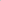 5. Other costs 6. Incidentals 7. Other support requested 8. Support Cost (not to exceed 8% or the relevant donor %)Total Cost for Result 1 DocumentMandatory / OptionalLegal registrationMandatoryRules of Governance / Statues of the organizationMandatoryOrganigram of the organizationMandatoryList of Key managementMandatoryCVs of Key Staff proposed for the engagement with UN WomenMandatoryAnti-Fraud Policy Framework which is consistent with UN women’s one or adoption of UN Women anti-fraud policyMandatorySexual Exploitation and Abuse (SEA) policy consistent with the UN SEA bulletin ST/SGB/2003/13
Where RP has adopted UN Women SEA Protocol, RP has to ensure to have developed a SEA policy; MandatoryDocumentMandatory / OptionalAdministrative and Financial Rules of the organizationMandatoryInternal Control Framework   MandatoryAudited Statements of last 3 yearsMandatoryList of BanksMandatoryName of External AuditorsDocumentMandatory / OptionalProcurement Policy/ManualMandatoryTemplates of the solicitation documents for procurement of goods/services, e.g. Request for Quotation (FRQ), Request for Proposal (RFP) etc. MandatoryList of main suppliers / vendors and copy of their contract(s) including evidence of their selection processes DocumentMandatory / OptionalList of main clients / donorsMandatoryTwo referencesMandatoryPast reports to clients / donors for last 3 years